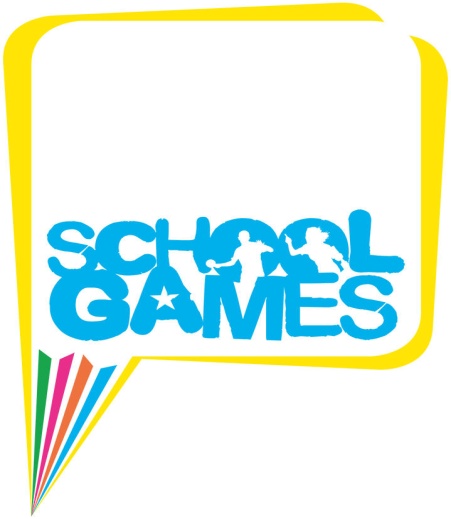 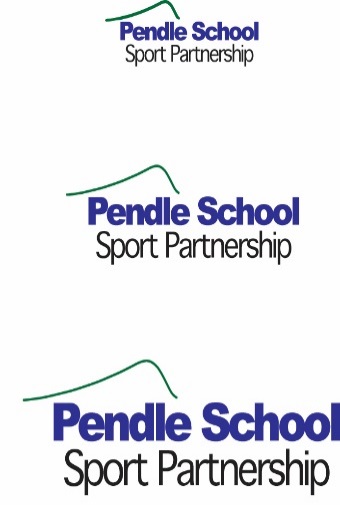 Start: From the main gates of Wheatley Lane Primary School, Fence.Distance: Approx 3km          Time: Approx 45 -60 minsTerrain: Footpaths. Suitable to complete on foot.Entry details: Email your completed form to f.callaghan@pendlevale.lancs.sch.uk. Deadline Wed 1st Sept 2021Team Name:School Representing:Email address:1With the primary school behind you, head up the road to the first lamp post. What number is on it?  2Cross the road and head up Harpers Lane. What is the number on the 2nd lamp post on the right? 3Continue up Harpers Ln and turn right onto Forester Drive. What number is floating on the wall? 4Find the lamp post with the 20 mph speed limit on it. What number is on it?5Continue along the drive and take a left down the passage way. How many rails are there on the curved section of the gate?5bWhat does code number 458591 appear on?6 What is the total amount of money made from calendar sales?7 Can you find the lamp post among the ivy?  What number is it?8Take care crossing over the road. Then keep walking along Wheatley Lane Rd, in the direction away from the school. When was the coach house built?9Continue along the road. What is the number on the telegraph pole?  10What number is on the lamp post opposite Upland Drive? 11What is the rainbow sign advertising? 12What is the sum of the nice sequence of numbers on the end house?13How far is it to Newchurch?14Continue on the drive of a saint along the right hand path. What is the number on the dog bin?15Turn right down the public path / ginnel. What does the ‘Brickhouse Group’ appear on?16Continue to the end of the ginnel. How many steps are there?17Head back up to St Anne’s Drive. What is the number on the telegraph pole?18What is the sum of Rosewood + Avondale?19On the speed warning sign, what is the number on the lamp post?20At the junction turn right. Head back towards the clock. How many James are there? 21Can you count the poppies?22Head down Cuckstool Lane. What is the last post on a Saturday?23Head along Wheatley Close. Will you need to call someone to find the number of golden crowns?24This could save a life. What number is on it?25Head through the car park and towards the houses. What is the number on the first lamp post on your left? Feel free to upload a photo of your adventure to Pendle SSP facebook pageDeadline Wed  1st Sept 2021Feel free to upload a photo of your adventure to Pendle SSP facebook pageDeadline Wed  1st Sept 2021